Б Ъ Л Г А Р С К А   А К А Д Е М И Я   Н А   Н А У К И Т Е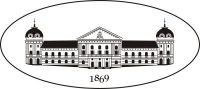 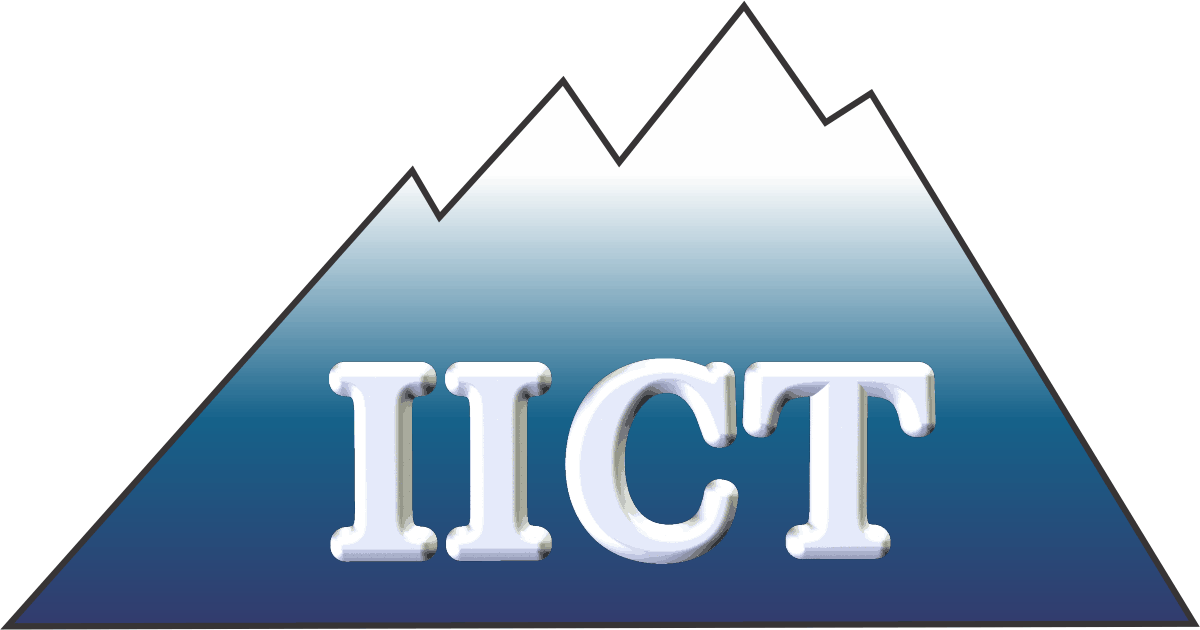 ИНСТИТУТ ПО ИНФОРМАЦИОННИ И КОМУНИКАЦИОННИ ТЕХНОЛОГИИ___________________________________________________________________________________Име Презиме ФамилияЗАГЛАВИЕНАДИСЕРТАЦИЯТААВТОРЕФЕРАТна дисертацияза придобиване на образователната и научна степен „доктор“по докторска програма ???? професионално направление ????								Научен ръководител:София, ???? г.